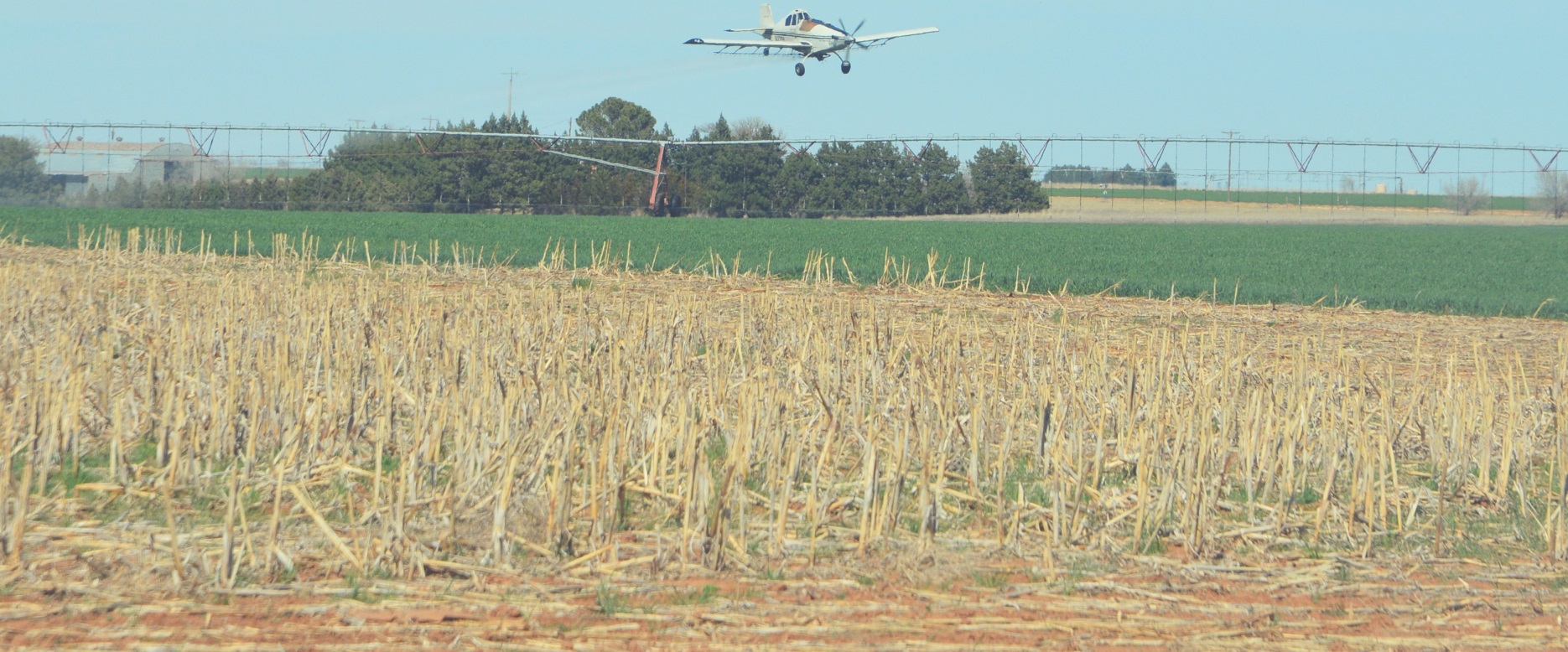 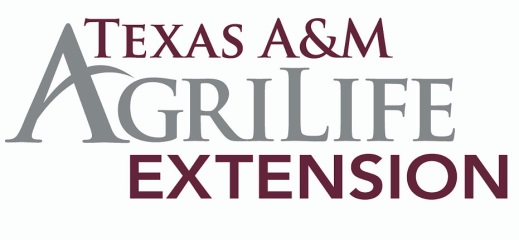 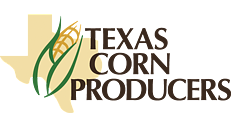 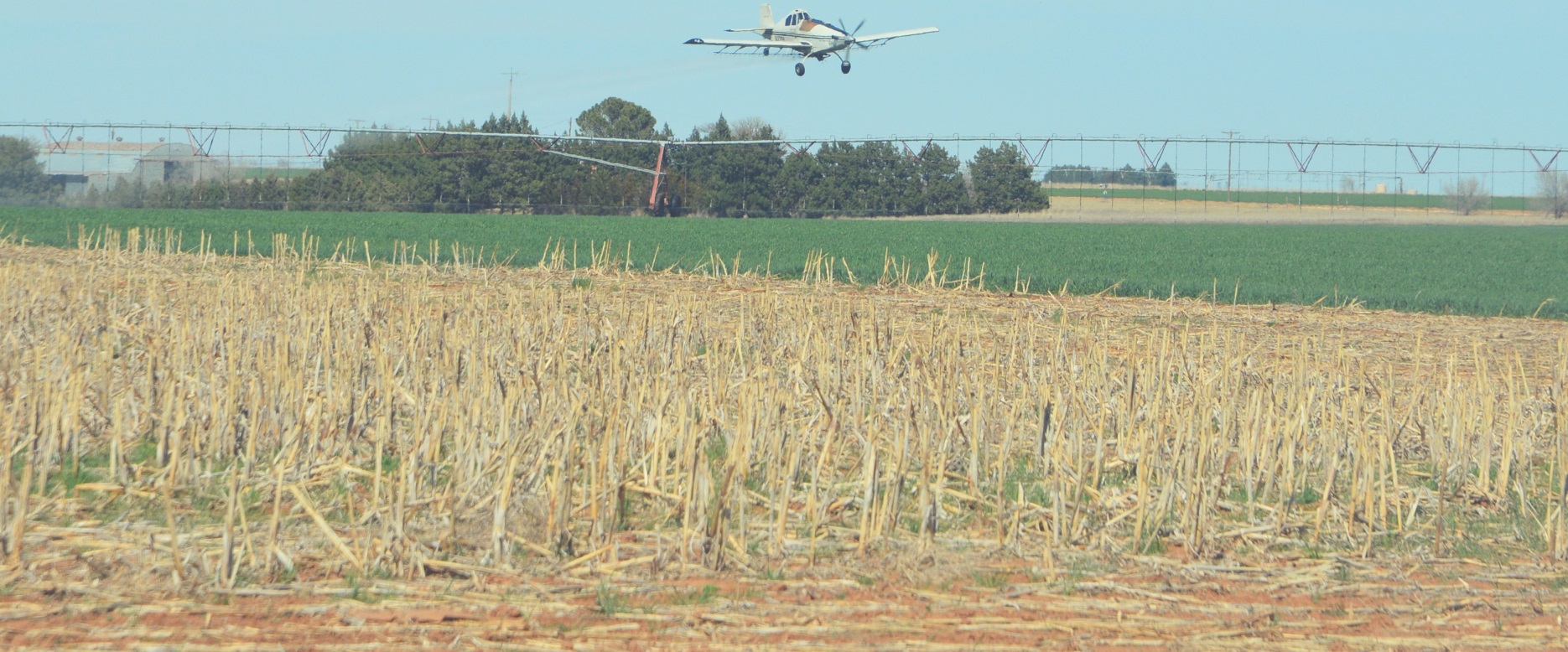 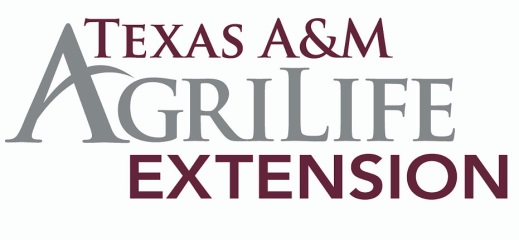 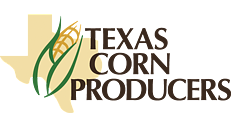 DECEMBER 8, 20178:30 a.m. to 3:00  p.m.Texas A&M AgriLife Research Center1102 E. FM 1294, LubbockTDA APPROVED CEU'S – 1 HR. IPM, 1 HR. L&R, 3 HR. GENERAL$35    per     person        w/ lunch  included if Pre-Registered by Dec 6th $45 at the door with no lunch guaranteeFollow us on Facebook and Twitter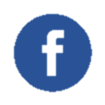 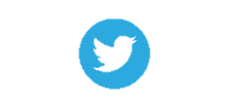      @LbkAgriLifeExtension		     @LubbockAgriLife For more information contact Robert Scott, 806-775-1740 rj-scott@tamu.eduIndividuals with disabilities who require an auxiliary aid, service or accommodation in order to participate in Extension sponsored meetings are encouraged to contact the County Extension Office at 775-1740 to determine how reasonable accommodations can be made.Texas A&M AgriLife Extension provides equal opportunities in its programs and employment to all persons, regardless of race, color, sex, religion, national origin, disability, age, genetic information, veteran status, sexual orientation, or gender identity.The Texas A&M University System, U.S. Department of Agriculture, and the County Commissioners Courts of Texas CooperatingDetach and mail Pre­Registration to: Lubbock County Extension, PO Box 10536, Lubbock, TX 79408 Make checks Payable to "LLC"     Name:______________________________________________________________________    Ph. Number:_________________________________________________________________    Email:______________________________________________________________________